The Allen Chapel Riverside A.M.E. Church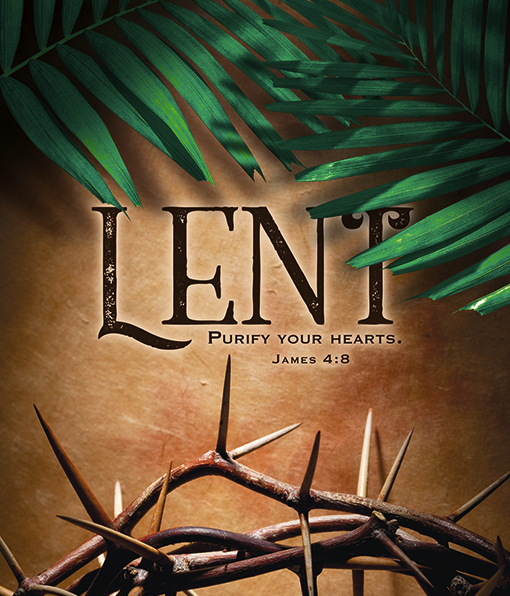                           Order of Service   Praise & Worship …………………………………………...……...       Corporate Prayer …………………..……………………………….        Scripture Reading …………..………………………………………    Pastor’s Words/Pastoral Prayer …………………….….……..  Ministry of Music Selection ……………………..………….……  Proclamation by Pastor Barry Settle ……………………...….         Tithes & Offerings ………………….……………..…………………                Announcements ………………………………………………………..                Benediction …………………………………………………………...…Announcements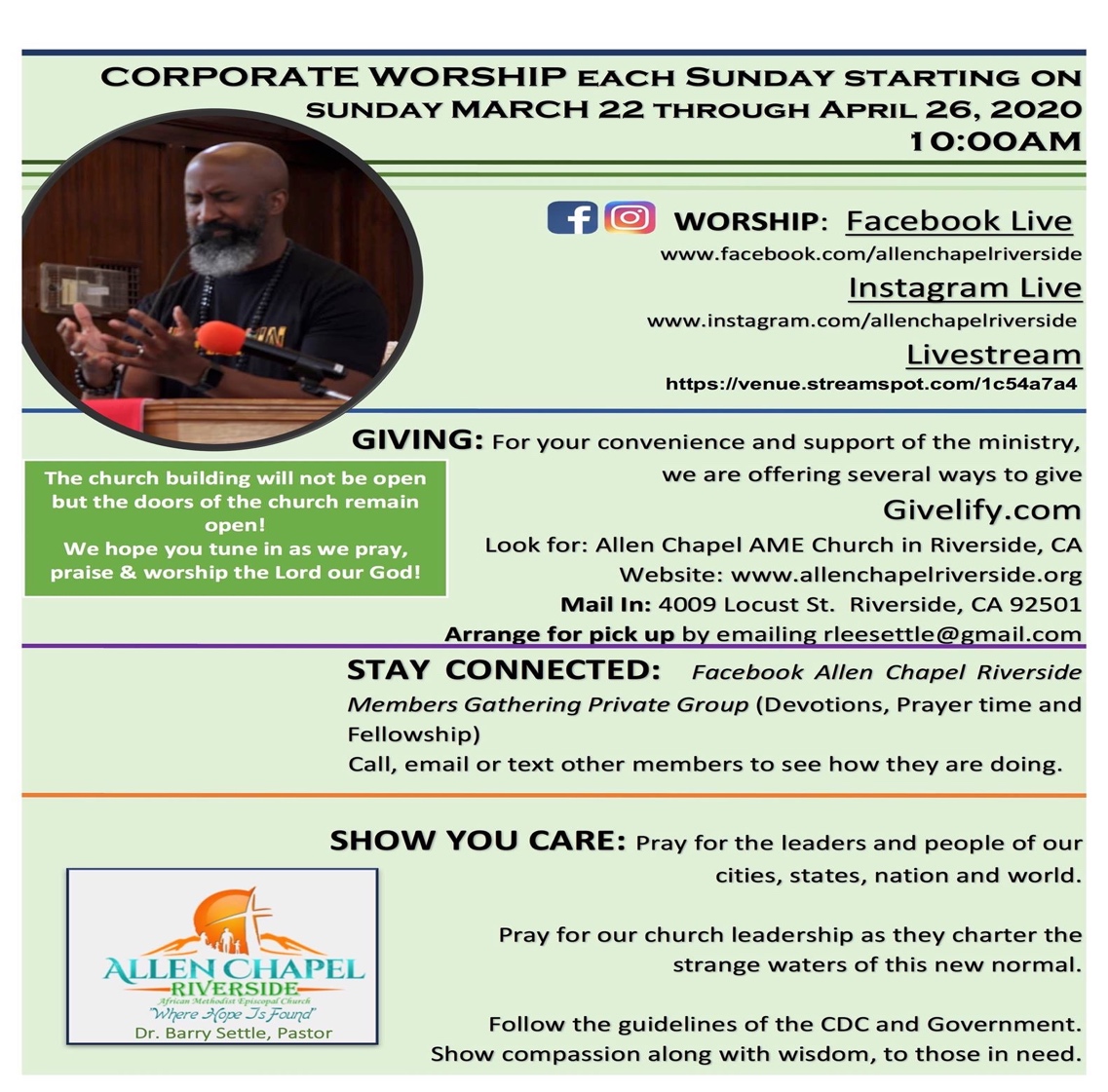 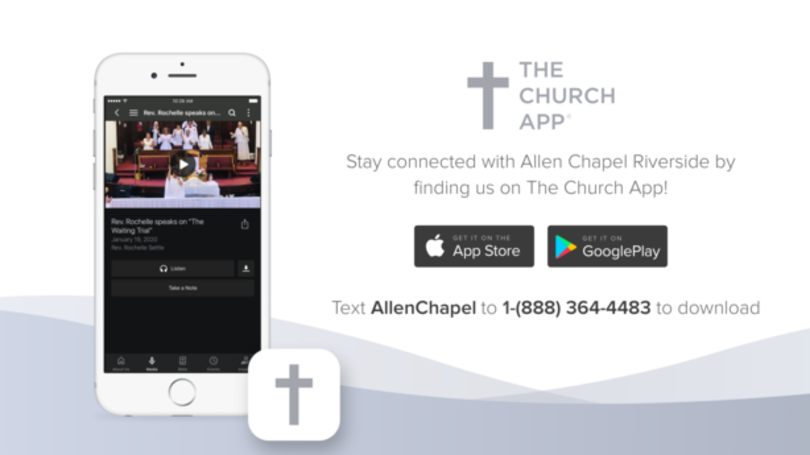 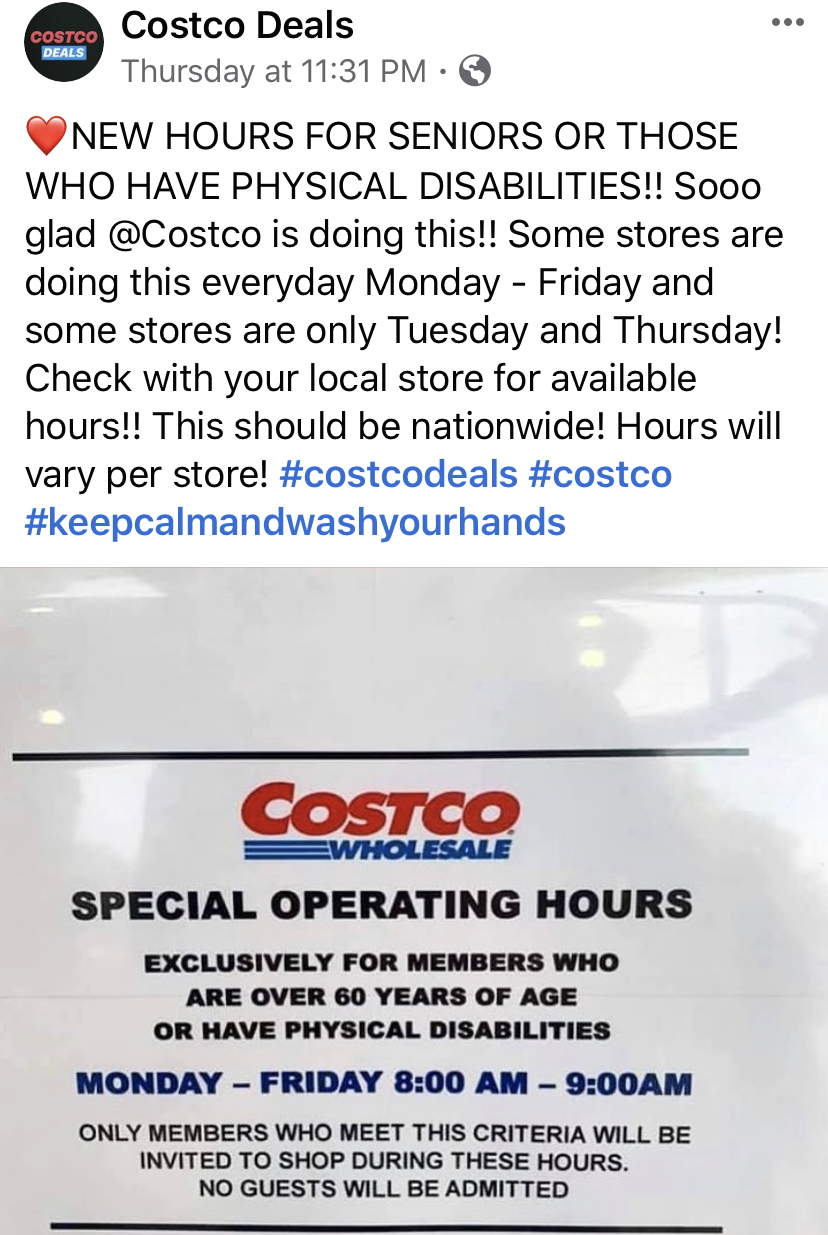 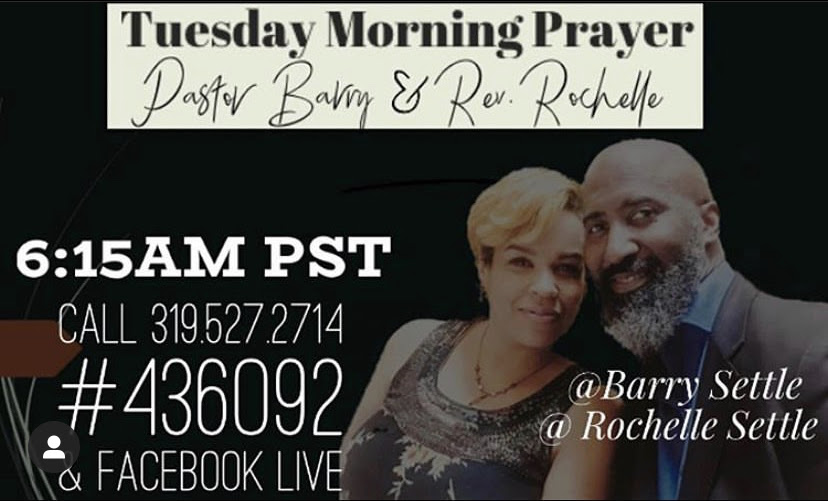 